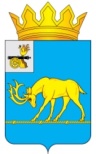 МУНИЦИПАЛЬНОЕ ОБРАЗОВАНИЕ «ТЕМКИНСКИЙ РАЙОН» СМОЛЕНСКОЙ ОБЛАСТИТЕМКИНСКИЙ РАЙОННЫЙ СОВЕТ ДЕПУТАТОВР Е Ш Е Н И Еот 24 ноября  2023 года                                                                                           №117  О награждении Почетной грамотой Темкинского районного Совета депутатовВ соответствии с Уставом муниципального образования                            «Темкинский район» Смоленской области (новая редакция) (с изменениями), Положением о Почетной грамоте Темкинского районного Совета депутатов, утвержденным решением Темкинского районного Совета депутатов от 25.01.2019 №7, решением постоянной комиссии по законности и правопорядкуТемкинский районный Совет депутатов  р е ш и л:1. Наградить Почетной грамотой Темкинского районного Совета депутатов Алексееву Марину Владимировну, воспитателя дошкольной группы муниципального бюджетного общеобразовательного учреждения «Темкинская средняя школа имени Героя Советского Союза Громова Георгия Васильевича» Темкинского района Смоленской области за значительные успехи                           в сфере дошкольного образования, многолетний добросовестный труд и в связи            с 40-летием педагогической деятельности.2. Настоящее решение вступает в силу со дня его официального опубликования в районной газете «Заря».3. Контроль за исполнением настоящего решения возложить на постоянную комиссию по законности и правопорядку (председатель А.Ф. Горностаева) Председатель Темкинскогорайонного Совета депутатов                                                                    Л.Ю.Терёхина